Communications						Workers of America				    	            8085 East Prentice AvenueDistrict 7						            Greenwood Village, CO 80111-2745AFL-CIO, CLC 					                        303-770-2822 Fax 303-793-7927………………………………………………………………………….……………………………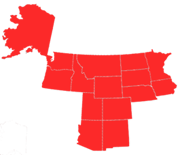 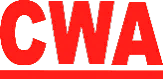 Via E-MailQ-104April 9, 2020TO:		All CWA locals with legacy Qwest MembersFROM:	Brenda Roberts, Vice President, CWA District 7Susie McAllister, Assistant to the VPLisa Avila, Administrative DirectorBy now you should have received the latest CenturyLink COVID19 Modified Tech Installation Process. Thanks to your efforts this new process is helping to keep technicians from going into residences and putting them and their family's health at risk. This is a huge VICTORY for our members! From the very beginning of this process our goal has been to make sure our members could do their jobs safely. When information was coming out on how fast the virus was spreading and the potential serious health issues that could happen as a result of exposure to COVID-19, we pushed the Company to allow additional time off for employees to deal with COVID 19 related absences, and we demanded that our technicians be provided with the proper hand and equipment sanitizer, gloves and masks. When it looked like these measures weren’t enough to keep our members safe, the Local officers, Area Reps, Stewards, and members who were on the front lines mobilized, demanding that the Company keep technicians out of customers’ homes and harm’s way. They worked with local management and members to share information and ideas while advocating for safer working conditions, which also helped bring change. Also, we want to give a big thank you to all of our members for we could not have done it without them.   It was our members who were keeping the Local Officers and Bargaining Agents apprised of their daily obstacles and challenging their managers to step up. This is what a Union family does to support each other. We want to thank you all for your efforts. We know we are not done yet, and there are still fights to be had, but this is great movement. LA/vk opeiu30 afl-cioC:	Staff